Preußen-Reisen.Von der Deutschordenszeit bis ins 19. Jahrhundert.Jahrestagung der Historischen Kommission für ost- und westpreußische Landesforschung in der Eutiner Landesbibliothek8. – 10. September 2022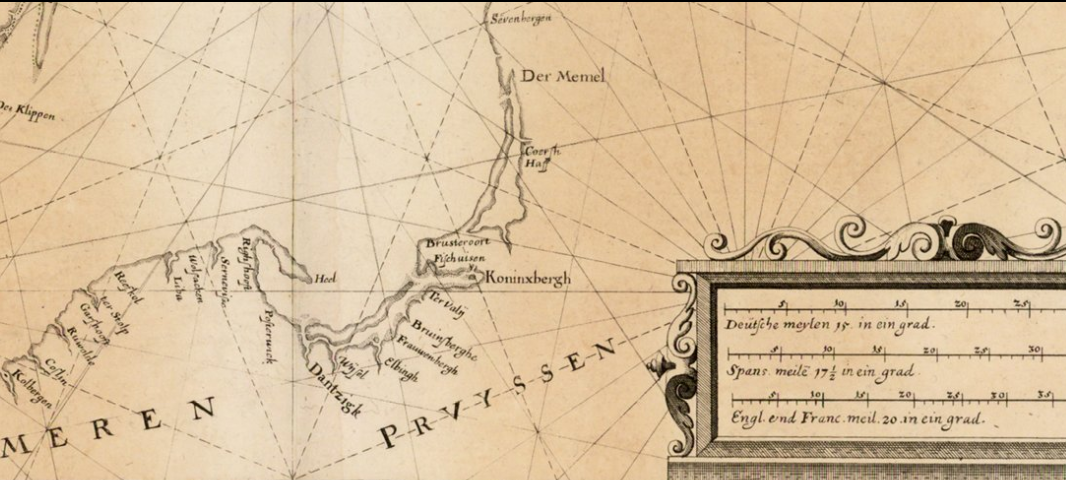 Donnerstag, 8. September 202214:00	Eröffnung14:30	Werner Paravicini (Kiel):Mit Jean de Blois unterwegs nach Preußen15:15	Gregory Leighton (Toruń):Preußenreisen as travel? Preußenreisen as pilgrimage? The case of Henry IV of England16:00	Kaffeepause16:30	Grischa Vercamer (Chemnitz):Wahrnehmung der Preußenreisenden in den preußischen und livländischen Chroniken im 14./15. Jh.18:00	öffentlicher AbendvortragWłodzimierz Zientara (Toruń): Polnische Reisende in Ost- und Westpreußen19:30	Empfang mit Gerichten aus der ost- und westpreußischen Küche (Vorbereitung: Dr. Jarosław Pajakowski, Toruń)	Einführung: Anna Mikołajewska (Toruń)Freitag, 9. September 202209:30	Jürgen Sarnowsky (Hamburg):Enea Silvio Piccolomini als literarischer Reisender10:15	Dieter Heckmann (Berlin):Von wegen Pottasche: Kosten der Handelsreise des herzoglich-preußischen Faktors Antoine Maillet nach Frankreich (1562-1564)11:00	Kaffeepause11:30	Wacław Pagórski (Poznań)Auf der Durchreise durch Preußen im 17. Jahrhundert. Reisende, Ziele und Berichte12:15	Arvydas Pacevičius (Vilnius)Ego-Documents as travel media: the case of Grand Duchy of Lithuania13:00	Mittagspause14:00	Mitgliederversammlung15:00	Führung durch die Eutiner Landesbibliothek16:00	Kaffeepause16:30	Joanna Kodzik (Paris)Reisen der Herrnhuter durch Pommern und Ostpreußen im 18. Jh.17:15	Przemysław Waszak (Toruń)Reiseberichte über das gotische Holzkruzifix in der Danziger Marienkirche18:00	Andreas Keller (Potsdam)Mobilität und Politik in Johann Heinrich Liebeskinds „Rükerinnerungen von einer Reise durch einen Theil von Teutschland, Preußen, Kurland und Liefland, während des Aufenthalts der Franzosen in Mainz und der Unruhen in Polen“ (1795)19:00	AbendessenSamstag, 10. September 202209:30	Axel E. Walter (Eutin)Das heruntergewirtschaftete und das sprießende Preußen: Ludwig von Baczkos und Ephraim Nankes „Reisen durch Preußen“ (1800)10:15	Jost Eickmeyer (Rostock)Gottfried Peter Rauschnicks „Bemerkungen eines Russen über Preußen“ (1817)11:00	Kaffeepause11:30 	Kinga Siedlich (Toruń)Entwicklung neuer Verkehrsmittel in Ostpreussen: Anfänge des Tourismus12:15	Ilona Filipenkovaitė (Kaunas)Reisebilder der Kurischen Nehrung. Impressionen deutscher Autoren im 19. und frühen 20. Jh.13:00	Mittagspause14:00	Literarischer StadtrundgangTagungsort:Eutiner LandesbibliothekSchlossplatz 4D – 23701 EutinTel.: +49 4521 788 7Email: info@lb-eutin.deBitte melden Sie sich postalisch, telefonisch oder per Email unter der o.g. Adresse an.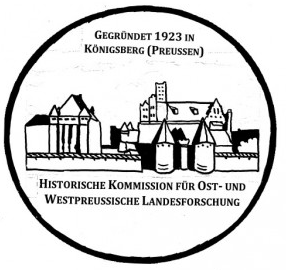 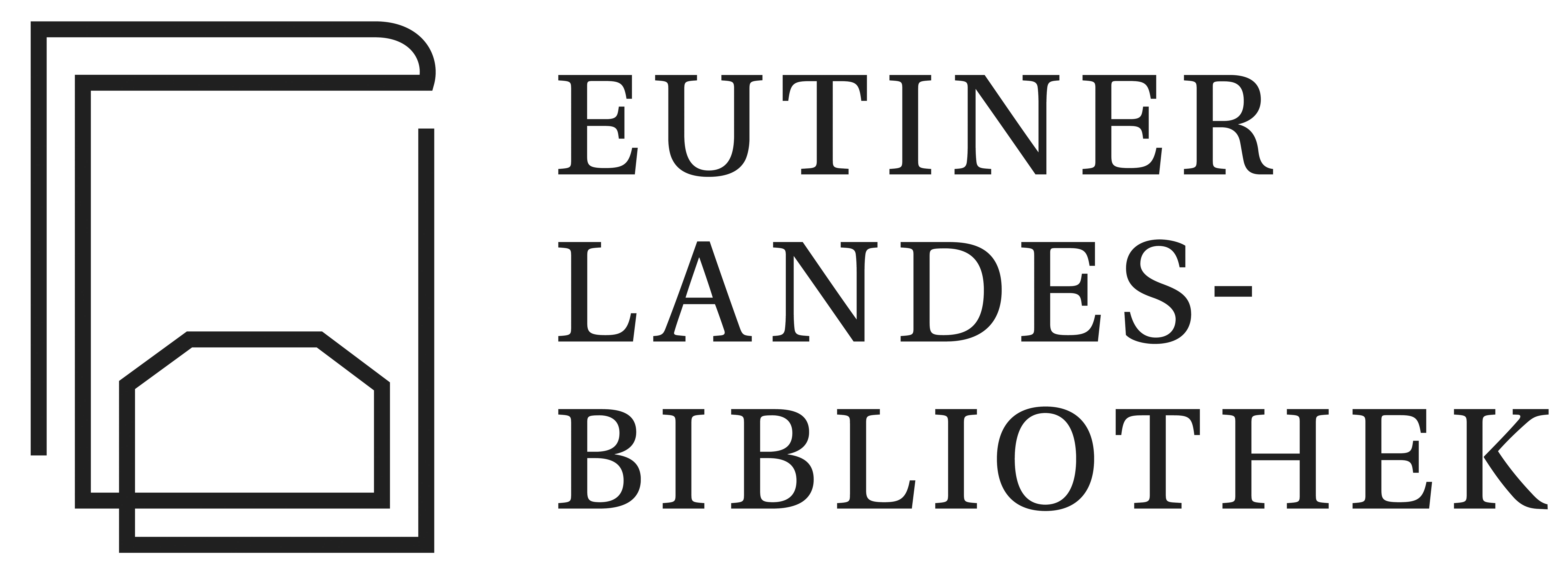 